             II – OJO TRENERIO VYTAUTO BERŽANSKO VARDO VAIKŲ, GIM. 2004 M.                             SALĖS FUTBOLO (5x5) TURNYRO TVARKARAŠTIS2014 m. gruodžio 22 d.                                                                                       Vyr. Teisėjas Martynas Viluckas                 II – OJO TRENERIO VYTAUTO BERŽANSKO VARDO VAIKŲ, GIM. 2004 M.                                                     SALĖS   FUTBOLO (5x5) TURNYRO TURNYRINĖ LENTELĖ                                                                                                Vyr. Teisėjas Martynas ViluckasGeriausias turnyro vartininkas  Deivydas Riauka Klaipėdos FMGeriausias turnyro gynėjas         Jokūbas Klikna Telšių „Džiugas“Geriausias turnyro puolėjas        Kornelijus Šalnis Kretingos SMNaudingiausias turnyro žaidėjas Eridanas Bagužis Telšių „Džiugas“Specialus trenerio V.Beržansko prizas geriausiam Kretingos komandos gynėjuiErikas Venclauskas Kretingos SMGeriausi komandų žaidėjaiDomantas Šluta Telšių „Džiugas“Eimantas Labžentis   Klaipėdos FMJokūbas Jasinskas Kretingos SMGvidas Merkevičius Palangos SCMatas Šlyžius Mažeikių FANedas Staponas Kretingos SM05LAIKASKOMANDAREZULTATASKOMANDALAIKASKOMANDAREZULTATASKOMANDAI TURASI TURASI TURASI TURAS9.45-10.10KRETINGOS SM10-1 KRETINGOS SM0510.10-10.35KLAIPĖDOS FM8-1 PALANGOS SC10.35-11.00MAŽEIKIŲ FA0-4 TELŠIŲ “DŽIUGAS”II TURASII TURASII TURASII TURAS11.00-11.25KRETINGOS SM6-1 PALANGOS SC11.25-11.50KRETINGOS SM052-3 MAŽEIKIŲ FA11.50-12.15KLAIPĖDOS FM3-4 TELŠIŲ “DŽIUGAS”III TURASIII TURASIII TURASIII TURAS12.15-12.40KRETINGOS SM5-2 MAŽEIKIŲ FA12.40-13.05KRETINGOS SM05 1-11KLAIPĖDOS FM13.05-13.30PALANGOS SC4-8 TELŠIŲ “DŽIUGAS”IV TURASIV TURASIV TURASIV TURAS13.30-13.55KLAIPĖDOS FM11-2 MAŽEIKIŲ FA13.55-14.20KRETINGOS SM 2-5TELŠIŲ “DŽIUGAS”14.20-14.45KRETINGOS SM051-5              PALANGOS SCV TURASV TURASV TURASV TURAS14.45-15.10KRETINGOS SM 2-6KLAIPĖDOS FM15.10-15.35PALANGOS SC 5-5MAŽEIKIŲ FA15.35-16.00KRETINGOS SM051-5 TELŠIŲ “DŽIUGAS”16.10 VALAPDOVANOJIMAIAPDOVANOJIMAIAPDOVANOJIMAIKOMANDOS123456Taškai Įv. S.VietaKOMANDOS1234561. Mažeikių FA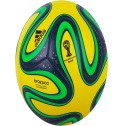   2-11   5-5   0-4 2-5    3-2 4 12-27 V1. Mažeikių FA    0     10  0     3 4 12-27 V2.  Klaipėdos FM 11-2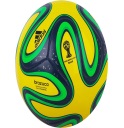    8-13-4 6-2 11-112 39-10 II 2.  Klaipėdos FM     3     3     03 12 39-10 II 3. Palangos SC   5-5   1-8   4-8   1-6   5-1 416-28 IV 3. Palangos SC     1     0     0     0     3  416-28 IV 4.  Telšių „Džiugas“   4-0   4-3   8-45-2   6-2 1527-11 I 4.  Telšių „Džiugas“     3     3     33      3 1527-11 I 5.  Kretingos SM   5-2   2-6   6-12-5   10-1 9 25-15 III 5.  Kretingos SM     3     0     30      3 9 25-15 III 6.  Kretingos SM05   2-3  1-11   1-52-6 1-10 07-35 VI 6.  Kretingos SM05    0     0     0 0 0  07-35 VI 